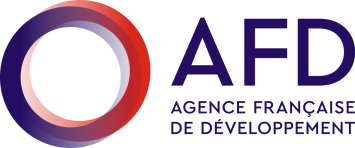 DISPOSITIF INITIATIVES OSCAPPEL À MANIFESTATION D’INTENTION DE PROJETS 2022POUR FINANCEMENT EN 2023Pour chaque projet/programme, remplir impérativement les champs ci-dessous. Lors de la rédaction, supprimer les commentaires en italiquesNom de l’association :Titre court du projet/programme :Cofinancements envisagés sur la durée totale du projetSi le projet est récurrent et que la requête est supérieure à la phase précédente, merci de l’expliciter et de le justifier (obligatoire) : Présentation succincte du projet ou programme en 3 pages maximumContexte du projet et enjeux auxquels il entend répondre (pertinence) :Objet du projet et principaux résultats attendus : Principales activités prévues :Public(s) ciblé(s) (distinguer bénéficiaires direct·e·s/indirect·e·s):Si projet récurrent : justification d’une nouvelle phase (mentionner notamment si la phase précédente est évaluée) :Nature de la relation partenariale nouée et stratégie de renforcement de capacités poursuivie (à détailler) :Principaux partenaires de la société civile locale impliqués (doit être détaillé obligatoirement) :Valeur ajoutée de l’OSC française et rôle précis dans le projet :Montage institutionnel envisagé entre les partenaires et organisation prévue :Principales activités de renforcement de capacités envisagées :Autres partenariats prévus (institutions publiques ou privées) :S’il s’agit d’un projet/programme en consortium, présentation du consortium en 2 pages maximum (cette partie est obligatoire si le projet est présenté comme un consortium)Préciser les OSC françaises impliquées, expliquer le contenu du consortium et la valeur ajoutée attendue (diagnostic, enjeux, résultats). Indiquer également l’estimation des rétrocessions prévues et le mode de gouvernance/pilotage prévu au sein du consortium. Fiche d’intention de projet/programme (5 pages maximum)